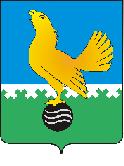 МУНИЦИПАЛЬНОЕ ОБРАЗОВАНИЕгородской округ Пыть-ЯхХанты-Мансийского автономного округа-ЮгрыАДМИНИСТРАЦИЯ ГОРОДАП О С Т А Н О В Л Е Н И ЕОт 18.04.2023									№ 116-паО внесении изменений в постановление администрации города от 02.09.2019 № 333-па «О резерве управленческих кадров для замещения целевых управленческих должностей в муниципальных учреждениях и на муниципальных предприятиях города Пыть-Яха» (в ред. от 09.10.2020 № 413-па, от 21.02.2022 № 69-па)В соответствии с Законом Ханты-Мансийского автономного округа - Югры от 30.12.2008 № 172-оз «О резервах управленческих кадров в Ханты-Мансийском автономном округе – Югре», постановлением Правительства Ханты-Мансийского автономного округа - Югры от 26.01.2023 № 34-п «О внесении изменений в некоторые постановления Правительства Ханты-Мансийского автономного округа – Югры», Уставом города Пыть-Яха в связи с реорганизацией, изменением наименований муниципальных учреждений, внести в постановление администрации города от 02.09.2019 № 333-па «О резерве управленческих кадров для замещения целевых управленческих должностей в муниципальных учреждениях и на муниципальных предприятиях города Пыть-Яха» следующие изменения1.	Приложение № 1 к постановлению изложить в новой редакции согласно приложению №1.2.	В приложении № 2 к постановлению:2.1.	Пункт 3.5 после абзаца 3 дополнить абзацами следующего содержания:«-	отсутствие сведений о кандидате в реестре дисквалифицированных лиц;-	отсутствие оснований для отказа в государственной регистрации юридических лиц и индивидуальных предпринимателей, предусмотренных подпунктом «ф» пункта 1 статьи 23 Федерального закона от 8 августа 2001 года № 129-ФЗ «О государственной регистрации юридических лиц и индивидуальных предпринимателей»;».2.2.	Пункт 3.6 после абзаца 6 дополнить абзацем следующего содержания:«- справку о наличии (отсутствии) судимости и (или) факта уголовного преследования либо о прекращении уголовного преследования по реабилитирующим основаниям, выданную в порядке и по форме, которые устанавливаются федеральным органом исполнительной власти, осуществляющим функции по выработке и реализации государственной политики и нормативно-правовому регулированию в сфере внутренних дел - при подаче документов для участия в конкурсах для включения в резерв управленческих кадров муниципальных организаций в следующих сферах деятельности: управление образованием, дошкольное образование, начальное общее образование, основное и среднее общее образование, дополнительное образование в области культуры, дополнительное образование в иных областях, культура, физическая культура и спорт, работа с подростками и молодежью;».2.3. В абзаце 2 пункта 4.1 слова «подготовки лиц,» заменить словами «профессионального развития лиц,».	2.4.	Приложение № 1 к Порядку изложить в новой редакции согласно приложению № 2.3.	Отделу по внутренней политике, связям с общественными организациями и СМИ управления по внутренней политике (Ю.А.Рыжих) опубликовать постановление в печатном средстве массовой информации «Официальный вестник» и дополнительно направить для размещения в сетевом издании в информационно-телекоммуникационной сети «Интернет» - pyt-yahinform.ru.4.	Отделу по обеспечению информационной безопасности                             (А.А. Мерзляков) разместить постановление на официальном сайте администрации города в сети Интернет.5.	Настоящее постановление вступает в силу после его официального опубликования.6.	Контроль за выполнением постановления возложить на заместителя главы города (направление деятельности – административно-правовые вопросы).Глава города Пыть-Яха		                                                 А.Н. Морозов		Приложение № 1 к постановлению администрации города Пыть-Яхаот 18.04.2023 № 116-паПереченьцелевых управленческих должностей в муниципальных учреждениях и на муниципальных предприятиях города Пыть-Яха, для замещения которых формируется резерв	Приложение № 2 к постановлению администрации города Пыть-Яхаот 18.04.2023 № 116-паВ комиссию по вопросам муниципальной службы, резерва управленческих кадров при главе города Пыть-Яхаот ________________________________________(фамилия, имя, отчество)___________________________________________(документ, удостоверяющий личность)___________________________________________(серия, номер)выдан ________________________________________________________________________________(кем, когда)адрес регистрации (проживания): ______________________________________________________телефон: __________________________________ЗАЯВЛЕНИЕПрошу допустить меня к участию в конкурсе на включение в резерв управленческих кадров для замещения целевых управленческих должностей в муниципальных организациях города Пыть-Яха на должность ____________________________________________.(полное наименование должности)С установленным Порядком формирования резерва управленческих кадров для замещения целевых управленческих должностей в муниципальных учреждениях и на муниципальных предприятиях города Пыть-Яха, в том числе с квалификационными требованиями, предъявляемыми к целевой управленческой должности, а также с условиями конкурса ознакомлен(а).Прошу известить меня о допуске или недопуске к участию в конкурсе_________________________________________________________________________________________(указать способ извещения - по телефону, по электронной почте (указать номер или адрес электронной почты)Подлинность представленных мною документов и достоверность изложенных в них сведений подтверждаю.К заявлению прилагаю (перечислить прилагаемые документы):1. ____________________________________________________________________2. ____________________________________________________________________3. ____________________________________________________________________4. ____________________________________________________________________5. ____________________________________________________________________6. ____________________________________________________________________ «____» _____________ 20____ года _______________ __________________________(дата)					 (подпись) 		 (расшифровка подписи)Согласиена обработку персональных данных субъектов персональныхданных                                от ________________________________________                                           (фамилия, имя, отчество)                                проживающ___ по адресу: ___________________                                ___________________________________________                                ___________________________________________                                паспорт серии ____________ N ______________                                выдан _____________________________________                                ___________________________________________                                ___________________________________________                                    (дата выдачи и наименование органа,                                             выдавшего документ)                                ___________________________________________                                             мобильный телефон                                _______________________ ___________________                                   рабочий телефон       домашний телефон               Согласие на использование персональных данных    Я, _________________________________________________________________, в соответствии со статьей 9 Федерального закона от 27.07.2006 152-ФЗ «О персональных данных»  и в целях реализации Порядка формирования резерва управленческих кадров для замещения целевых правленческих должностей в муниципальных учреждениях и на муниципальных предприятиях города  Пыть-Яха  даю согласие МКУ Администрация города Пыть-Яха на автоматизированную, а также без использования средств автоматизации  обработку моих персональных данных, а именно совершение действий,  предусмотренных пунктом 3 части  первой статьи 3 Федерального закона от 27.07.2006 № 152-ФЗ «О персональных данных», со сведениями о фактах, событиях и обстоятельствах моей жизни, представленных в МКУ Администрация города Пыть-Яха в соответствии с Порядком.    Настоящее согласие действует со дня его подписания до дня отзыва в письменной форме.                           ____________________    ________________________                                (подпись)           (расшифровка подписи)                                                    _______________________                                                            (дата)                                                          Оборотная сторонаК персональным данным на обработку которых дается согласие, относятся:    - Фамилия, имя, отчество    -   Паспортные данные или данные, содержащиеся в ином документе, удостоверяющем личность    - Дата и место рождения    - Адрес регистрации и фактического проживания    - Семейное положение    -   Сведения об образовании и (или) о квалификации или наличии специальных знаний образовании (наименование образовательного учреждения, сведения о документах, подтверждающие образование: наименование, номер, дата выдачи, специальность    -  Сведения о воинском учете (категория  запаса,  воинское  звание, категория годности к военной службе, информация о снятии с воинского учета)    - Документ, подтверждающий регистрацию в системе индивидуального (персонифицированного) учета    - Номер телефона    - Адрес электронной почты    - Сведения о трудовой деятельности, в том числе до приема на работу (аттестация, повышение квалификации, данные о наградах, медалях, поощрениях, почетных званиях, отпуска, командировки, периоды нетрудоспособности)    -  Справка о наличии (отсутствии) судимости и (или) факта уголовного преследования либо о прекращении уголовного преследования по реабилитирующим основаниям, выданную в порядке и по форме, которые устанавливаются федеральным органом исполнительной власти, осуществляющим функции по выработке и реализации государственной политики и нормативно-правовому регулированию в сфере внутренних дел, при необходимости    - Сведения о близких родственниках (отец, мать, братья, сестры и дети), а также супруг (супруга), в том числе бывшая (бывший), супруги братьев и сестер, братья и сестры супругов    - Фотография    -  Иные сведения и информация, предоставленная мной по собственной инициативе. № п/пНаименование должности руководителя муниципального учреждения/муниципального предприятия121. Учреждения образования1. Учреждения образования1.1.Директор муниципального бюджетного общеобразовательного учреждения средняя общеобразовательная школа с углубленным изучением отдельных предметов1.2.Директор муниципального бюджетного общеобразовательного учреждения средняя общеобразовательная школа 1.3.Директор муниципального автономного общеобразовательного учреждения «Комплекс средняя общеобразовательная школа-детский сад»1.4.Директор муниципального дошкольного образовательного автономного учреждения - детский сад 1.5.Директор муниципального дошкольного образовательного автономного учреждения Центр развития ребенка - детский сад1.6.Директор муниципального автономного учреждения дополнительного образования «Центр детского творчества»2. Учреждения культуры2. Учреждения культуры2.1.Директор муниципального автономного учреждения культуры «Многофункциональный культурный центр «Феникс»2.2.Директор муниципального автономного учреждения культуры «Культурно-досуговый центр»2.3.Директор муниципального бюджетного образовательного учреждения дополнительного образования «Детская школа искусств»3. Учреждения спорта3. Учреждения спорта3.1.Директор муниципального автономного учреждения дополнительного образования Спортивный комплекс3.2.Директор муниципального бюджетного учреждения дополнительного образования Спортивная школа олимпийского резерва3.3.Директор муниципального бюджетного учреждения дополнительного образования Спортивная школа 4. Учреждения молодежной политики4. Учреждения молодежной политики4.1.Директор муниципального автономного учреждения «Аквацентр «Дельфин»4.2.Директор муниципального бюджетного учреждения «Современник»5. Иные учреждения, предприятия5. Иные учреждения, предприятия5.1.Директор муниципального автономного учреждения «Телерадиокомпания Пыть-Яхинформ»5.2.Директор муниципального автономного учреждения «Специализированная служба по вопросам похоронного дела»5.3.Директор муниципального казенного учреждения «Центр бухгалтерского и комплексного обслуживания муниципальных учреждений города Пыть-Яха»5.4.Директор муниципального казенного учреждения «Единая дежурно-диспетчерская служба города Пыть-Яха»5.5.Директор муниципального казенного учреждения «Управление материально-технического обеспечения органов местного самоуправления города Пыть-Яха»5.6.Директор муниципального казенного учреждения «Управление капитального строительства г. Пыть-Ях»5.7.Директор муниципального унитарного предприятия «Управление городского хозяйства м.о. г. Пыть-Ях»